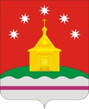 СОВЕТ НАРОДНЫХ ДЕПУТАТОВРОЖДЕСТВЕНСКО-ХАВСКОГО СЕЛЬСКОГО ПОСЕЛЕНИЯНОВОУСМАНСКОГО МУНИЦИПАЛЬНОГО РАЙОНАВОРОНЕЖСКОЙ ОБЛАСТИРЕШЕНИЕот 29 июля 2022г. № 88с.Рождественская ХаваО внесении изменений в решение Совета народных депутатов Рождественско-Хавского сельского поселения Новоусманского муниципального район Воронежской области от 27.11.2020 г. № 17 «Об утверждении Правил благоустройства территории Рождественско-Хавского сельского поселения Новоусманского муниципального района Воронежской области» В соответствии с Федеральным законом от 24.06.1998 г. №89-ФЗ «Об отходах производства и потребления», Постановлением Главного государственного санитарного врача РФ от 28.01.2021. № 3 «Об утверждении санитарно-эпидемиологических правил и норм СанПиН 2.1.3684-21 «Санитарно-эпидемиологические требования к содержанию территорий муниципальных образований», руководствуясь Федеральным законом от 06.10.2003 № 131-ФЗ с «Об общих принципах организации местного самоуправления в Российской Федерации», Уставом Рождественско-Хавского сельского поселения Новоусманского муниципального района Воронежской области, рассмотрев протест прокуратуры Новоусманского района от 12.05.2022 г. № 2-1-2022, Совет народных депутатов Рождественско-Хавского сельского поселения Новоусманского муниципального района Р Е Ш И Л:1. Внести в решение Совета народных депутатов Рождественско-Хавского сельского поселения Новоусманского муниципального района Воронежской области от27.11.2022г. №17 «Об утверждении Правил благоустройства территории Рождественско-Хавского сельского поселения Новоусманского муниципального района Воронежской области» следующие изменения:1.1. главу2 «Основные понятия» изложить в следующей редакции:«2. Основные понятия2.1. Автомобильная дорога - объект транспортной инфраструктуры, предназначенный для движения транспортных средств и включающий в себя земельные участки в границах полосы отводов автомобильной дороги и расположенные на них или под ними конструктивные элементы, (дорожное полотно, дорожное покрытие и подобные элементы) и дорожные сооружения, являющиеся ее технологической частью, - защитные дорожные сооружения, искусственные дорожные сооружения, производственные объекты, элементы благоустройства автомобильных дорог.2.2. Архитектурное освещение художественно выразительной визуальной среды в вечернее время, выявления из темноты и образной интерпретации памятников архитектуры, истории и культуры, инженерного и монументального искусства, МАФ, доминантных и достопримечательных объектов, ландшафтных композиций, создания световых ансамблей.2.3. Бестарный вывоз отходов - вывоз отходов, складируемых в специально отведенных местах, осуществляемый ручным способом уборки.2.4. Благоустройство - комплекс проводимых на территории Рождественско-Хавского сельского поселения работ и мероприятий, направленных на обеспечение и улучшение санитарного и эстетического состояния, повышение комфортности проживания, обеспечение безопасности среды проживания его жителей, а также непосредственно деятельность физических и юридических лиц, индивидуальных предпринимателей по созданию и обеспечению благоприятных условий проживания в границах Рождественско-Хавского сельского поселения.2.5. Благоустройство территорий - комплекс мероприятий по инженерной подготовке и обеспечению безопасности, озеленению, устройству твердых и естественных покрытий, освещению, размещению малых архитектурных форм и объектов монументального искусства, проводимых с целью повышения качества жизни населения и привлекательности территории.2.6. Брошенные транспортные средства - транспортное средство технически неисправное, разукомплектованное, непригодное к эксплуатации, от которого собственник в установленном законом порядке отказался или собственник неизвестен, и установить его законными способами не представляется возможным.2.7. Бункер-накопитель - нестандартная металлическая емкость для сбора отходов, в том числе для крупногабаритного мусора, в целях их кратковременного хранения объемом около 8 куб. метров.2.8. Вандалозащищенность это:-легко очищающиеся и не боящиеся абразивных и растворяющих веществ материалы;-использование на плоских поверхностях оборудования и МАФ перфорирование или рельефное текстурирование, которое мешает расклейке объявлений и разрисовыванию поверхности и облегчает очистку;-использование темных тонов окраски или материалов, поскольку светлая однотонная окраска провоцирует нанесение незаконных надписей, при этом темная или черная окраска уменьшает количество надписей или их заметность, поскольку большинство цветов инструментов нанесения также темные. При размещении оборудования необходимо предусматривать его вандалозащищенность:-оборудование (будки, остановки, столбы, заборы) и фасады зданий защитить с помощью рекламы и полезной информации, стрит-арта и рекламного графита, озеленения.-минимизировать количество оборудования, группируя объекты «бок к боку», «спиной к спине» или к стене здания, в том числе объекты, стоящие на небольшом расстоянии друг от друга (например, банкоматы), тем самым уменьшая площадь, подвергающуюся вандализму, сокращая затраты и время на ее обслуживание.2.9. Владелец - физическое или юридическое лицо независимо от организационно-правовой формы, индивидуальный предприниматель, имеющее в собственности или ином вещном праве имущество.2.10. Визуальная информация -информация в виде надписей, рисунков, фотографий, плакатов, объявлений, афиш, листовок, напечатанных на бумаге или изготовленных с использованием синтетических материалов, видео и т. п.2.11. Временные установки архитектурного освещения – праздничные иллюминации световые гирлянды, сетки, контурные обтяжки, светографические элементы, панно и объемные композиции из ламп накаливания, разрядных, светодиодов, световодов, световые проекции, лазерные рисунки и т.п.2.12. Встроенные светильники – светильники в ступенях, подпорных стенках, ограждениях, цоколях зданий и сооружений, малых архитектурных формах (далее - МАФ), для освещения пешеходных зон территорий общественного назначения.2.13. Входная группа - комплекс устройств и функциональных частей благоустройства при входе в здание.2.14. Вывоз твердых бытовых отходов (крупногабаритного мусора) - система удаления отходов со специально оборудованных мест сбора отходов посредством специализированного и другого специально оборудованного транспорта.2.15. Газон - объект благоустройства, участок с растительным грунтом, имеющий зеленые насаждения естественного или искусственного происхождения.2.16. Газонные светильники – светильники для освещения газонов, цветников, пешеходных дорожек и площадок. Они могут предусматриваться на территориях общественных пространств и объектов рекреации в зонах минимального вандализма.2.17. График вывоза отходов - документ, определяющий периодичность вывоза отходов, с указанием адреса точки сбора отходов, объема вывоза отходов и времени вывоза.2.18. Договор на сбор, использование, обезвреживание, транспортировку и размещение отходов производства и потребления (договор на вывоз отходов) - письменное соглашение между заказчиком и специализированным хозяйствующим субъектом, закрепляющее периодичность и объем вывоза отходов, адрес точки их складирования с указанием способа оказания услуги, а также иные обязательства, предусмотренные гражданским законодательством.2.19. Двор – огороженное забором место, где находится комплекс жилых и хозяйственных построек, а также производство или официальное учреждение.2.20. Дорожные сооружения - сооружения, являющиеся конструктивными элементами дороги: искусственные сооружения (мосты, путепроводы, эстакады, трубы, тоннели и др.), защитные сооружения (снегозащитные лесонасаждения, постоянные снегозащитные заборы, шумозащитные устройства, устройства для защиты дорог от снежных лавин и обвалов и др.), элементы обустройства дорог (остановочные и посадочные площадки и павильоны для пассажиров), площадки отдыха, специальные площадки для остановки или стоянки автомобилей и т.д.2.21. Жидкие бытовые отходы (далее - ЖБО) - хозяйственно-бытовые стоки от жилых и общественных зданий, образовавшиеся в процессе производства потребления.2.22. Жилищный фонд - совокупность всех жилых помещений, находящихся на территории Российской Федерации.2.23. Захоронение отходов - изоляция отходов, не подлежащих дальнейшему использованию, в специальных хранилищах в целях предотвращения попадания вредных веществ в окружающую среду.2.24. Земляные работы - работы, связанные с нарушением элементов внешнего благоустройства и естественного ландшафта территории Рождественско-Хавского сельского поселения.2.25. Зеленые насаждения - совокупность древесных, кустарниковых и травянистых растений на определенной территории.2.26. Землепользователи - лица, владеющие и пользующиеся земельными участками на праве постоянного (бессрочного) пользования или на праве безвозмездного срочного пользования.2.27. Игровое и спортивное оборудование на территории муниципального образования - игровые, физкультурно-оздоровительные устройства, сооружения и (или) их комплексы.2.28. Имущество общего пользования - имущество(в том числе земельные участки), предназначенное для обеспечения в пределах территории садоводческого, огороднического или дачного некоммерческого объединения потребностей членов такого некоммерческого объединения в проходе, проезде, водоснабжении и водоотведении, электроснабжении, газоснабжении, теплоснабжении, охране, организации отдыха и иных потребностей (дороги, водонапорные башни, общие ворота и заборы, котельные, детские и спортивные площадки, площадки для сбора мусора, противопожарные сооружения и тому подобное).2.29. Капитальный ремонт здания (сооружения, оборудования, коммуникаций, объектов жилищно-коммунального назначения) - ремонт, выполняемый для восстановления ресурса здания (сооружения, оборудования, коммуникаций, объектов жилищно-коммунального назначения) с заменой или восстановлением любых составных частей, включая базовые.2.30. Территориальное общественное самоуправление (ТОС) - самоорганизация граждан по месту их жительства на части территории поселения для самостоятельного и под свою ответственность осуществления собственных инициатив по вопросам местного значения. Границы территории, на которой осуществляется территориальное общественное самоуправление, устанавливаются представительным органом поселения по предложению населения, проживающего на данной территории.2.31. Контейнер - мусоросборник, предназначенный для складирования твердых коммунальных отходов, за исключением крупногабаритных отходов;2.32. Контейнерная площадка - место (площадка) накопления твердых коммунальных отходов, обустроенное в соответствии с требованиями законодательства Российской Федерации в области охраны окружающей среды и законодательства Российской Федерации в области обеспечения санитарно-эпидемиологического благополучия населения и предназначенное для размещения контейнеров и бункеров;2.33. Крупногабаритные отходы(КГО) - твердые коммунальные отходы (мебель, бытовая техника, отходы от текущего ремонта жилых помещений и др.), размер которых не позволяет осуществить их складирование в контейнерах;2.34. Комплексное обслуживание контейнерной площадки – обслуживание контейнерной площадки юридическим лицом, включающее следующие виды работ: опорожнение контейнеров для сбора ТКО, очистка внутри контейнерной площадки и прилегающей территории в радиусе 5-ти метров от края площадки, полный вывоз складированных на площадке отходов, в том числе отходов, образующихся при строительстве, ремонте, реконструкции строений (строительный мусор), древесного спила, крупногабаритного мусора.2.35. Компенсационное озеленение - воспроизводство зеленых насаждений взамен уничтоженных или поврежденных.2.36. Конструктивные элементы внешнего благоустройства – твердые виды покрытия, элементы сопряжения поверхностей, озеленение, скамьи, урны и малые контейнеры для мусора, уличное техническое оборудование, осветительное оборудование, оборудование архитектурно-декоративного освещения, носители информации, элементы защиты участков озеленения (металлические ограждения, специальные виды покрытий и т.п.).2.37. Капитальный ремонт дорожного покрытия - комплекс работ, при котором производится полное восстановление и повышение работоспособности дорожной одежды и покрытия, земляного полотна и дорожных сооружений, осуществляется смена изношенных конструкций и деталей или замена их на наиболее прочные и долговечные, повышение геометрических параметров дороги с учетом роста интенсивности движения осевых нагрузок автомобилей в пределах норм, соответствующих категории, установленной для ремонтируемой дороги, без увеличения ширины земляного полотна на основном протяжении дороги.2.38. Малые архитектурные формы - различные по характеру и назначению типы сооружений или иные объекты, дополняющие и детализирующие архитектурно-градостроительную или садово-парковую композицию, а также являющиеся элементами оборудования и благоустройства Рождественско-Хавского сельского поселения.2.39. Места массового пребывания людей - территории, на которых возможно одновременное скопление большого количества людей: подходы к вокзалам, остановки транспорта, территории рынков, ярмарок, торговых зон, торговых центров, кинотеатров, городские площади, скверы, парки, стадионы и т.п.2.40. Места (территории) общего пользования - территории, которыми беспрепятственно пользуется неограниченный круг лиц (в том числе парки, скверы, рощи, сады, бульвары, площади, улицы, набережные).2.41. Металлический тент типа «ракушка» или «пенал» -нестационарный объект движимого имущества, принадлежащий юридическому или физическому лицу, предназначенный для укрытия транспортного средства, размещаемый на территории населенного пункта без проведения подготовительных работ капитального характера.2.42. Мусор - мелкие неоднородные сухие или влажные отходы. Мусоросборники -съемные ящики с плотными стенками и крышками, окрашенными стойкими красителями, предназначенные для складирования отходов.2.43. Наледь - тонкий слой льда, образующийся в результате таяния снега при перепадах температуры (образуется на крышах, тротуарах, дорожном полотне и т. д.).2.44.Несанкционированная свалкамусора–  самовольный (несанкционированный) сброс (размещение) или складирование твердых бытовых отходов, крупногабаритного мусора, отходов производства и строительства, другого мусора, образовавшегося в процессе деятельности юридических, должностных или физических лиц на территории используемой, но не предназначенной для размещения на ней отходов.2.45. Ночное время - период времени с 22.00 до 6.00 часов.2.46. Некапитальные сооружения - сооружения сезонного или вспомогательного назначения, в том числе летние павильоны, небольшие склады, торговые павильоны из легковозводимых конструкций, металлоконструкций без заглубленных фундаментов, теплицы, парники, беседки и другие подобные сооружения, в том числе объекты мелкорозничной торговли, включая тонары, машины и прицепы, с которых ведется торговля, объекты попутного бытового обслуживания и питания, остановочные павильоны, наземные туалетные кабины, другие объекты некапитального характера.2.47. Огородный земельный участок - земельный участок, предоставленный гражданину или приобретенный им для выращивания ягодных, овощных, бахчевых или иных сельскохозяйственных культур и картофеля (с правом или без права возведения некапитального жилого строения и хозяйственных строений и сооружений в зависимости от разрешенного использования земельного участка, определенного при зонировании территории);2.48. Объект размещения отходов - специально оборудованное сооружение, предназначенное для размещения отходов (полигон, шламохранилище и другое).2.49. Объекты (средства) наружного освещения - осветительные приборы наружного освещения (светильники, прожекторы), которые могут устанавливаться на улицах, площадях, на специально предназначенных для такого освещения опорах, стенах, перекрытиях зданий и сооружений, парапетах, ограждениях мостов, на металлических, железобетонных и других конструкциях зданий и сооружений и в иных местах общего пользования.2.50. Общественные пространства - это территории Рождественско-Хавского сельского поселения, которые постоянно доступны для населения, в том числе площади, улицы, пешеходные зоны, скверы, парки. Статус общественного пространства предполагает отсутствие платы за посещение. Общественные пространства могут использоваться резидентами и  Рождественско-Хавского сельского поселения в различных целях, в том числе для общения, отдыха, занятия спортом, образования, проведения собраний граждан, осуществления предпринимательской деятельности, с учетом требований действующего законодательства.2.51. Объекты благоустройства территории –территории Рождественско-Хавского сельского поселения, на которых осуществляется деятельность по благоустройству, в том числе площадки отдыха, дворы, водные объекты и гидротехнические сооружения, природные комплексы, особо охраняемые природные территории, линейные объекты дорожной сети, другие территории Рождественско-Хавского сельского поселения.2.52. Объекты благоустройства - территории различного функционального назначения, на которых осуществляется деятельность по благоустройству, в том числе:- детские площадки, спортивные и другие площадки отдыха и досуга;-площадки для выгула и дрессировки собак;- площадки автостоянок;-улицы (в том числе пешеходные) и дороги;-парки, скверы, иные зеленые зоны;- площади, набережные и другие территории;- технические зоны транспортных, инженерных коммуникаций, водоохранные зоны;- контейнерные площадки и площадки для складирования отдельных групп коммунальных отходов.2.53. Объекты благоустройства на территориях жилого назначения - общественные пространства, земельные участки многоквартирных домов, детских садов, школ, постоянного и временного хранения автотранспортных средств, которые в различных сочетаниях формируют жилые группы, микрорайоны, жилые районы.2.54. Объекты благоустройства на территориях рекреационного назначения - части территорий зон особо охраняемых природных территорий, зоны отдыха, парки, сады, бульвары, скверы.2.55. Озелененные территории - часть территории природного комплекса, на которой располагаются искусственно созданные садово-парковые комплексы объекты: парк, сад, сквер, бульвар; застроенные территории жилого, общественного, делового, коммунального, производственного назначения, в пределах которой часть поверхности занята растительным покровом.2.56. Отведенная территория - земельный участок, принадлежащий юридическим или физическим лицам на праве собственности или ином вещном праве, аренды или безвозмездного срочного пользования.2.57. Отходы производства и потребления (далее - отходы) - остатки сырья, материалов, полуфабрикатов, иных изделий или продуктов, которые образовались в процессе производства или потребления, а также товары (продукция), утратившие свои потребительские свойства.2.58. Охрана зеленых насаждений - система административно-правовых, организационно-хозяйственных, экономических, архитектурно-планировочных и агрономических мероприятий, направленных на сохранение, восстановление или улучшение выполнения насаждениями определенных функций.2.59. Парк - озелененная территория общего пользования от 10 га, представляющая собой самостоятельный архитектурно-ландшафтный объект. В зависимости от преобладающих элементов ландшафтной композиции и функций выделяют луговой, нагорный, водный, детский, спортивный, этнографический парки и др.2.60. Паспорт объекта благоустройства – документ, содержащий следующую информацию:-о собственниках и границах земельных участков, формирующих территорию объекта благоустройства;-ситуационный план;-элементы благоустройства,-сведения о текущем состоянии;-сведения о планируемых мероприятиях по благоустройству территорий.2.61. Подвал - этаж при отметке пола помещений ниже планировочной отметки земли более чем на половину высоты помещения.2.62. Подтопление - подъем уровня грунтовых вод, вызванный повышением горизонтов воды в реках.2.63. Придомовая территория - земельный участок, на котором расположен данный дом, с элементами озеленения и благоустройства, иные предназначенные для обслуживания, эксплуатации и благоустройства данного дома и расположенные на указанном участке объекты.2.64. Приоритетные объекты благоустройства – активно посещаемые или имеющие очевидный потенциал для роста пешеходных потоков территории населенного пункта, с учетом объективной потребности в развитии тех или иных общественных пространств, экономической эффективности реализации и планов развития муниципального образования.2.65. Проектная документация по благоустройству территорий – пакет документации, основанной на стратегии развития муниципального образования и концепции, отражающей потребности жителей такого муниципального образования, который содержит материалы в текстовой и графической форме и определяет проектные решения по благоустройству территории. Состав данной документации может быть различным в зависимости от того, к какому объекту благоустройства он относится.2.66. Прилегающая территория - территория шириной 10метров, непосредственно примыкающая к границам земельного участка, здания, сооружения, ограждения, строительной площадки, объектам торговли, объектам потребительского рынка, рекламы и иным объектам, находящимся в собственности или пользовании у юридических и физических лиц, индивидуальных предпринимателей.2.67. Площадь - большая территория, расположенная в населенном пункте, на пересечении нескольких дорог и улиц, имеющая твердое покрытие (асфальтобетонное, плитка и т.д.), с наличием разнообразных архитектурных форм, мемориального комплекса, является местом отдыха, проведения массовых мероприятий.2.68. Повреждение зеленых насаждений - механическое, химическое и иное повреждение надземной части и корневой системы зеленых насаждений, не влекущее прекращение роста и развития.2.69.Полигон захоронения отходов - ограниченная территория, предназначенная и при необходимости специально оборудованная для захоронения отходов, исключения воздействия захороненных отходов на незащищенных людей и окружающую природную среду.2.70. Полоса отвода автомобильной дороги - земельные участки(независимо от категории земель), которые предназначены для размещения конструктивных элементов автомобильной дороги, дорожных сооружений и на которых располагаются или могут располагаться объекты дорожного сервиса.2.71. Порядок - качественное состояние объекта, территории, места производства различных видов работ, приведенных (находящихся) к требованиям нормативных правовых актов органов государственной власти и местного самоуправления в сфере санитарно-эпидемиологических правил и благоустройства.2.72. Приведение в порядок -действия, осуществляемые физическими, должностными, юридическими лицами и предпринимателями без образования юридического лица, по выполнению требований законодательства к надлежащему содержанию объектов, сооружений, территорий, производству различных видов работ, санитарной очистке территорий, охране окружающей среды и (или) принятию мер по восстановлению чистоты и порядка в соответствии со складывающейся обстановкой.2.73. Придорожные полосы автомобильной дороги - территории, которые прилегают с обеих сторон к полосе отвода автомобильной дороги и в границах которых устанавливается особый режим использования земельных участков (частей земельных участков) в целях обеспечения требований безопасности дорожного движения, а также нормальных условий реконструкции, капитального ремонта, ремонта, содержания автомобильной дороги, ее сохранности с учетом перспектив развития автомобильной дороги.2.74. Проезд - дорога, примыкающая к проезжим частям жилых и магистральных улиц, разворотным площадкам.2.75. Проект благоустройства -документация, содержащая материалы в текстовой и графической форме и определяющая проектные решения (в том числе цветовые) по благоустройству территории и иных объектов благоустройства;2.76. Развитие объекта благоустройства - осуществление работ, направленных на создание новых или повышение качественного состояния существующих объектов благоустройства, их отдельных элементов.2.77. Размещение отходов - хранение и захоронение отходов.2.78. Режимы работы осветительных установок (функциональное освещение (ФО), архитектурное освещение (АО), световая информация(СИ),-вечерний будничный режим, когда функционируют все стационарные установки ФО, АО и СИ, за исключением систем праздничного освещения;-ночной дежурный режим, когда в установках ФО, АО и СИ может отключаться часть осветительных приборов, допускаемая нормами освещенности и распоряжениями местной администрации;-праздничный режим, когда функционируют все стационарные и временные осветительные установки трех групп в часы суток и дни недели, определяемые администрацией населенного пункта;-сезонный режим, предусматриваемый главным образом в рекреационных зонах для стационарных и временных установок ФО и АО в определенные сроки (зимой, осенью).2.79. Рекламораспространитель - лицо, осуществляющее распространение рекламы любым способом, в любой форме и с использованием любых средств.2.80. Рекламодатель -изготовитель или продавец товара, либо иное определившее объект рекламирования и (или) содержание рекламы лицо.2.81. Санитарная очистка территории - комплекс организационных и технических мероприятий по сбору, транспортировке и размещению отходов производства и потребления, образующихся на территории Рождественско-Хавского сельского поселения.2.82. Санитарное содержание территорий -комплекс мероприятий, направленных на обеспечение экологического и санитарно-эпидемиологического благополучия населения.2.83. Сборотходов - прием отходов в целях их дальнейших обработки, утилизации, обезвреживания, размещения лицом, осуществляющим их обработку, утилизацию, обезвреживание, размещение.2.84. Сквер - компактная озелененная территория, предназначенная для повседневного кратковременного отдыха и транзитного пешеходного передвижения населения, размером, как правило, от 0,5 до 2,0 га.2.85. Свалка - территория местонахождения отходов производства и потребления, твердо-бытовых отходов и крупногабаритного мусора, использование которых в течение обозримого срока не предполагается.2.86. Стихийная свалка -скопление твердых бытовых отходов (ТКО) и крупногабаритного мусора (КГО), возникшее в результате самовольного сброса, по объему до 30 куб. м на территории площадью до 50 кв. метров.2.87. Складирование отходов - деятельность, связанная с упорядоченным размещением отходов в помещениях, сооружениях, на отведенных для этого участках территории в целях контролируемого хранения в течение определенного интервала времени.2.88. Снегосвалка – земельный участок, специально отведенный под вывоз на него снежной массы.2.89. Содержание автомобильных дорог - комплекс работ по поддержанию надлежащего технического состояния автомобильных дорог, оценке технического состояния, а также по организации и обеспечению безопасности дорожного движения.2.90. Содержание территории -комплекс мероприятий, проводимых на отведенной и прилегающей территориях, связанный с поддержанием чистоты и порядка на земельном участке.2.91. Содержание объектов благоустройства -поддержания в надлежащем техническом, физическом, эстетическом состоянии объектов благоустройства, их отдельных элементов в соответствии с эксплуатационными требованиями. При разработке и выборе проектов по благоустройству территорий важным критерием является стоимость их эксплуатации и содержания.2.92. Сосульки -обледеневшая жидкость в виде удлиненного конуса, образовавшаяся при стоке с крыш, козырьков, балконов, водосточных труб и т.д.2.93. Специализированный хозяйствующий субъект - юридическое лицо независимо от организационно-правовой формы или индивидуальный предприниматель, имеющий в распоряжении специализированный транспорт и оборудование для выполнения определенного вида деятельности.2.94. Средства наружной рекламы и информации - конструкции для размещения рекламной (рекламные конструкции, рекламоносители) и (или) не рекламной (вывески) информации, предназначенной для неопределенного круга лиц. К ним относятся различные носители рекламных и информационных сообщений, присоединенные к зданиям, сооружениям, земельным участкам, транспортным средствам и иным объектам и рассчитанные на визуальное восприятие, а именно: крышные установки, панно, щитовые установки, электронные табло, экраны, кронштейны, маркизы, штендеры, перетяжки, строительные сетки, проекционное и иное, предназначенное для проекции рекламы на любые поверхности, оборудование, воздушные шары, аэростаты и т.п.2.95. Содержание объекта благоустройства - поддержание в надлежащем техническом, физическом, эстетическом состоянии объектов благоустройства, их отдельных элементов.2.96. Субъекты Рождественско-Хавского сельского поселения -жители населенного пункта, их сообщества, представители общественных, деловых организаций, органов власти и других субъектов социально-экономической жизни, участвующие и влияющие на развитие населенного пункта.2.97. Тарный вывоз отходов -вывоз специализированным автотранспортом отходов, складируемых в контейнеры или бункеры-накопители.2.98. Транспортирование отходов - перевозка отходов автомобильным, железнодорожным, воздушным, внутренним водным и морским  транспортом в пределах территории Российской Федерации, в том числе  по автомобильным дорогам и железнодорожным путям, осуществляемая  вне границ  земельного  участка, находящегося в собственности индивидуального предпринимателя, юридического лица либо предоставленного им на иных правах.2.99. Твердое покрытие - дорожное покрытие в составе дорожных одежд.2.100. Твердые коммунальные и жидкие бытовые отходы (ТКО, ЖБО) -отходы, образующиеся в результате жизнедеятельности населения (приготовление пищи, упаковка товаров, уборка и текущий ремонт жилых помещений, крупногабаритные предметы домашнего обихода, фекальные отходы нецентрализованной канализации и др.).2.101. Территория ограниченного пользования - земельный участок в пределах гражданской или промышленной застройки, доступ на который для третьих лиц ограничен в соответствии с требованиями законодательства или решением его собственника.2.102. Текущий ремонт зданий и сооружений - систематически проводимые работы по предупреждению преждевременного износа конструкций, отделки (в том числе окраски), инженерного оборудования, а также работы по устранению мелких повреждений и неисправностей.2.103. Тротуар - элемент дороги, предназначенный для движения пешеходов и примыкающий к проезжей части или отделенный от нее газоном.2.104. Типовое ограждение -прочные, устойчивые, сплошные, без видимых повреждений ограждения, препятствующие случайному попаданию людей на объекты, представляющие повышенную опасность.2.105. Уборка территории -комплекс мероприятий, связанных с регулярной очисткой территории от грязи, мусора, снега, льда, смета, сбором и вывозом специально отведенные для этого места отходов производства и потребления и (или) другого мусора, а также иных мероприятий, направленных на обеспечение экологического и санитарно-эпидемиологического благополучия населения.2.106. Утилизация отходов - утилизация отходов - использование отходов для производства товаров (продукции), выполнения работ, оказания услуг, включая повторное применение отходов, в том числе повторное применение отходов по прямому назначению (рециклинг), их возврат в производственный цикл после соответствующей подготовки (регенерация), извлечение полезных компонентов для их повторного применения (рекуперация), а также использование твердых коммунальных отходов в качестве возобновляемого источника энергии (вторичных энергетических ресурсов) после извлечения из них полезных компонентов на объектах обработки, соответствующих установленным требованиям./.2.107. Уличное оборудование - составная часть внешнего благоустройства Рождественско-Хавского сельского поселения (оборудование для мелкорозничной торговли и летних кафе, остановки общественного транспорта, гостевые стоянки автомобилей, парковки, хозяйственное и санитарно-техническое оборудование, рекламные информационные объекты, кабины общественных туалетов, беседки, мусоросборники и т. п.).2.108. Улично-коммунальное оборудование - различные виды мусоросборников - контейнеров и урн.2.109. Уличное техническое оборудование -укрытия таксофонов, банкоматы, интерактивные информационные терминалы, почтовые ящики, вендинговые автоматы, элементы инженерного оборудования (подъемные площадки для инвалидных колясок, смотровые люки, решетки дожде приёмных колодцев, вентиляционные шахты подземных коммуникаций, шкафы телефонной связи и т.п.)2.110. Уполномоченные лица - лица, заключившие имущественный договор, при котором собственность передаётся во временное владение, пользование или только во временное пользование; объектом имущественного договора признаются движимые и недвижимые вещи, в том числе: земельные участки, предприятия, здания, сооружения, оборудование, транспортные средства и другие вещи, не теряющие своих натуральных свойств в процессе их использования.2.111. Улица -обустроенная или приспособленная и используемая для движения транспортных средств и пешеходов полоса земли либо поверхность искусственного сооружения, находящаяся в пределах Рождественско-Хавского сельского поселения, в том числе магистральная дорога скоростного и регулируемого движения, пешеходная и парковая дорога, дорога в научно-производственных, промышленных и коммунально-складских зонах (районах).2.112. Участники деятельности по благоустройству:а)население муниципального образования, которое формирует запрос на благоустройство и принимает участие в оценке предлагаемых решений. В отдельных случаях жители муниципальных образований участвуют в выполнении работ. Жители могут быть представлены общественными организациями и объединениями;б)представители органов местного самоуправления, которые формируют техническое задание, выбирают исполнителей и обеспечивают финансирование в пределах своих полномочий;в)хозяйствующие субъекты, осуществляющие деятельность на территории соответствующего муниципального образования, которые могут участвовать в формировании запроса на благоустройство, а также в финансировании мероприятий по благоустройству;г)представители профессионального сообщества, в том числе ландшафтные архитекторы, специалисты по благоустройству и озеленению, архитекторы и дизайнеры, разрабатывающие концепции и проекты благоустройства, рабочую документацию;д)исполнители работ, специалисты по благоустройству и озеленению, в том числе возведению малых архитектурных форм;е)иные лица.2.113. Уборка территорий - виды деятельности, связанные со сбором, вывозом в специально отведенные места отходов производства и потребления, другого мусора, снега, мероприятия, направленные на обеспечение экологического и санитарно-эпидемиологического благополучия населения и охрану окружающей среды.2.114. Уничтожение зеленых насаждений -повреждение зеленых насаждений, повлекшее прекращение роста и развития.2.115. Уход за зелеными насаждениями -система мероприятий, направленных на содержание и выращивание зеленых насаждений.2.116. Фасад здания -наружная сторона здания или сооружения. Различают главный фасад, уличный фасад, дворовой фасад, боковой фасад.2.117. Функциональное освещение –стационарные установки освещения дорожных покрытий и пространств в транспортных и пешеходных зонах. Установки функционального освещения, подразделяют на обычные, высокомачтовые, парапетные, газонные и встроенные.2.118. Хранение отходов -содержание отходов в объектах размещения отходов в целях их последующего захоронения, обезвреживания или использования.2.119. Хозяйствующий субъект - индивидуальный предприниматель, коммерческая организация, а также некоммерческая организация, осуществляющая деятельность, приносящую ей доход.2.120. Частное домовладение - совокупность принадлежащих гражданину на праве частной собственности жилого дома, подсобных построек (гаража, сарая, теплиц и др.), расположенных на обособленном земельном участке,находящемся во владении и пользовании у соответствующего лица на основании права собственности или на ином законном основании.2.121. Чистота - состояние земельных участков, объектов недвижимости, иных объектов, характеризующееся опрятностью, аккуратностью, безопасностью, очищенностью от грязи, посторонних предметов, бытовых, промышленных и строительных отходов, навалов мусора.2.122. Штендер – отдельно стоящая раскладная конструкция.Элементы благоустройства:-элементы озеленения;-покрытия;-ограждения (заборы);-водные устройства;-уличное коммунально-бытовое и техническое оборудование;-игровое и спортивное оборудование;-элементы освещения;-средства размещения информации и рекламные конструкции;-малые архитектурные формы и городская мебель;-некапитальные нестационарные сооружения;-элементы объектов капитального строительства.2.123. Энергоэффективные источники света - эффективные осветительные приборы и системы, качественные по дизайну и эксплуатационным характеристикам изделия и материалы: опоры, кронштейны, защитные решетки, экраны и конструктивные элементы, отвечающие требованиям действующих национальных стандартов.»;1.2. подпункт 3.2.5. пункта 3.2. главы 3 «Правила эксплуатации объектов благоустройства»изложить в следующей редакции:«3.2.5. Контейнерные площадки для сбора отходов должны иметь подъездной путь, твердое (асфальтовое, бетонное) покрытие с уклоном для отведения талых и дождевых сточных вод, а также ограждение, обеспечивающее предупреждение распространение отходов за пределы  контейнерной площадки.»;1.3. подпункт 3.2.6. пункта 3.2 главы 3 «Правила эксплуатации объектов благоустройства» изложить в следующей редакции:«3.2.6. в случае раздельного накопления  отходов расстояние от контейнерных и (или) специализированных) площадок до многоквартирных  жилых домов, детских  игровых и спортивных площадок, зданий и игровых, прогулочных и спортивных площадок организаций  воспитания и обучения, отдыха и оздоровления детей и должно быть не менее 8 метров, но не более 100 метров; до территорий медицинских организаций  в сельских населенных пунктах – не менее 15 метров.При невозможности соблюдения указанных в пункте 2.2 Санитарных правил расстояний, главный государственный санитарный врач по Воронежской области по обращению собственника земельного участка принимает решение об изменении расстояний от мест (площадок) накопления ТКО до нормируемых объектов, но не более чем на 25 %, на основании санитарно-эпидемиологической оценки и при условии оборудования таких мест (площадок) навесами над мусоросборниками (за исключением бункеров).Количество мусоросборников на контейнерных площадках должно быть не более 10 контейнеров для накопления ТКО, в том числе для раздельного накопления ТКО, и 2 бункеров для накопления КГО.Накопление КГО должно осуществляться в соответствии с СанПиН 2.1.3684-21, территориальной схемой обращения с отходами в бункеры, расположенные на контейнерных площадках или на специальных площадках складирования КГО.»;1.4. пункт подпункт 3.2.8. пункта 3.2 главы 3 «Правила эксплуатации объектов благоустройства» изложить в следующей редакции:«3.2.8. Контейнерные площадки и места установки бункеров-накопителей должны быть очищены от отходов, содержаться в чистоте и порядке. Владелец контейнерной  и (или) специализированной площадки обеспечивает проведение уборки, дезинсекции и дератизации контейнерной  и (или) специализированной площадки в зависимости от  температуры наружного воздуха, количества контейнеров на площадке, расстояния до нормируемых объектов в соответствии с Приложением 1 к СанПин 2.1.3684-21.».2. Обнародовать настоящее решение на доске обнародования нормативных правовых актов в здании администрации  Рождественско-Хавского сельского поселения по адресу: Воронежская область, Новоусманский район, с. Рождественская Хава, ул. Советская, д.35,  на информационном стенде в здании  МКОУ «Рождественско-Хавская СОШ» по адресу: Воронежская область, Новоусманский район, с. Рождественская Хава, ул. Карла Маркса, д. 82 и  в сети Интернет на официальном сайте администрации Рождественско-Хавского  сельского поселения Новоусманского муниципального района (http://rhavskoe.ru/)3. Контроль за исполнением данного решения возложить на главу администрации Рождественско-Хавского сельского поселенияЕ.В.Чиркова.Глава Рождественско-Хавского сельского поселения  Новоусманского муниципального района Воронежской области Председатель Совета народных депутатов Рождественско-Хавского сельского поселения  Новоусманского муниципального района Воронежской области _________________Е.В.Чирков______________А.Л. Щеблыкин